Texas Military Department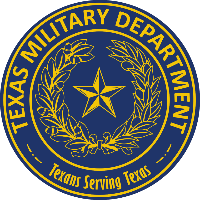 (Pitch size 16)		DIRECTIVE(use component letterhead color seal)                  (chose appropriate title, pitch size 20)(Seal is flush with left margin, 1.25” size)      (type on next line, after title, pitch size 12)  NUMBER (assigned by SIG) Date stamped by SIGOffice Symbol of ProponentSUBJECT:  	Identify Subject of DirectiveReferences.  (a)  The issuance that provides the reason for this issuance being drafted                             and any other issuances that inform its content.    	(b)  Do not copy from, quote from, or paraphrase material in a reference. 1.  PURPOSE.  This directive:  	a.  Reissues reference to…..	b.  Designates, establishes or directs….2.  APPLICABILITY AND SCOPE.  This issuance applies to all TMD personnel. 3.  DEFINITIONS.  See Glossary.4.  DIRECTIVE.  State the directive.5.  RESPONSIBILITIES.    6.  INFORMATION REQUIREMENTS.  If applicable.Figure 2-3 Sample Directive7.  RELEASABILITY.  Unlimited.  (If issuance releasability is not unlimited, remove the unlimited and state who it may be released to.) 8.  EFFECTIVE DATE.  This directive will expire 2 years from the effective date of publication unless sooner rescinded or superseded.9.  POINT OF CONTACT.  Proponent initiating directive.  Do not list specific personnel, use the office title, and telephone number. 2  Enclosures				      JOHN F. NICHOLS1.  Responsibilities		 		      Major General, TXANG2.  Glossary					      Adjutant GeneralDISTRIBUTION:  APOLICY OFFICERCW4, AG, USASIG-Policy 